教师招聘每日一练（11月10日）1.某生学习成绩较差，却经常在同学面前炫耀自己的母亲是老板，以求得心理满足。这种心理防御方式称为( )。   [单选题]正确率：68.57%2.学生倾向于认为外表有魅力的老师教学能力更强，这种现象是( )。   [单选题]正确率：65.71%3.学生认为某老师的第一堂课讲的非常好，于是以后上该老师的课时，他们都认为这个老师的课讲的非常好，这种现象被称为( )。   [单选题]正确率：85.71%4.一个人把自己的思想感情或信念归诸别人或客体的心理现象叫( )。   [单选题]正确率：68.57%5.人们一般认为农民质朴，军人雷厉风行，知识分子文质彬彬，商人较为精明等等，这些现象称为社会知觉信息整合过程中的( )。   [单选题]正确率：91.43%选项小计比例A.升华00%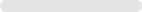 B.转移1131.43%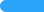 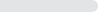 C.退行00%D.补偿 (答案)2468.57%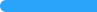 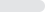 选项小计比例A.宽大效应514.29%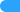 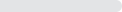 B.晕轮效应 (答案)2365.71%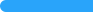 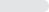 C.近因效应25.71%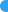 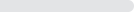 D.刻板印象514.29%选项小计比例A.社会刻板印象25.71%B.晕轮效应25.71%C.首因效应 (答案)3085.71%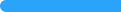 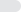 D.近因效应12.86%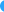 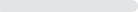 选项小计比例A.认同514.29%B.移植617.14%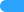 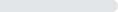 C.投射 (答案)2468.57%D.回归00%选项小计比例A.晕轮效应25.71%B.首因效应12.86%C.近因效应00%D.刻板效应 (答案)3291.43%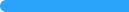 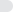 